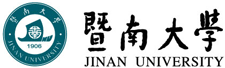 2017年全国硕士研究生统一入学考试自命题试题********************************************************************************************学科、专业名称：工业工程研究方向：所有方向考试科目名称：833管理学	B卷考生注意：所有答案必须写在答题纸（卷）上，写在本试题上一律不得分。 单项选择题（请选择唯一的正确答案，15题，每小题2分，共30分）1. 基层层管理者对下列管理能力中要求最高的是（　　  ）A、人际技能　　B、技术技能　　C、概念技能　　D、营销技能 2. 下面不属于行业环境的是（      ）A、供应商　　B、顾客　　C、社会科技水平　　D、竞争者3. 现代管理理论中，注重量化分析，强调运用数学模型解决决策问题，以寻求决策的科学化与精确化的学派是 （　    　）。A、决策理论学派　　B、行为科学学派　　C、管理科学学派　　D、系统管理学派4. 质量处李处长的生产现场中发现一个工人没有按照作业规范操作，他立即上前去制止。这种控制方式属于（     ）。    A、间接控制      B、现场控制     C、预先控制    D、直接控制5. 下面的表述有错误的是（     ） A、任何管理理念都包含管理道德   B、即使是缺乏强烈道德感的人，如果受强文化准则约束，做错事的可能性也很小  C、员工对“道德是什么”认识不清，建立道德准则可以缓解这一问题   D、承担社会责任对企业来说也有成本，因此企业不用承担社会责任6. 基层管理者做的更多的是（      ） A、战略决策　　  B、非程序化决策　  　C、业务决策　  　D、管理决策7. 金牛型经营单位的特征是（     ） A、市场占有率高，业务增长率也高　　B、市场占有率和业务增长率都低C、市场占有率低，业务增长率高　　　D、市场占有率高，而业务增长率低8. 属于行为科学的代表学者是（　　） A、泰罗　    　B、法约尔　   　C、韦伯　  　D、梅奥9．长期计划往往与下面哪个计划是一致的（      ） A、战略计划　　   B、战术计划　　    C、作业计划　　   D、业务计划10. 考察一个组织分权程度的关键在于（     ） A、按地域设立部门       B、按职能设立部门C、按顾客设立部门       D、决策权或命令权是保留还是下放11. 在年终分配中，员工小张认为自己受到了不公平的待遇，下列做法中，哪一种最不利于小张消除不公平感？（      ）A、经理向小张介绍其他同事的工作表现，使其了解自己的差距  B、小张自己减少工作投入  C、 经理跟小张谈话，使他明白绝对的公平是不存在的  D、了解小张不满的原因，视情况给他一些补贴12. 按领导生命周期理论，对于成熟度很高的员工，通常会采取怎样的领导方式（     ）。 A、授权式       B、命令指导式       C、参与式         D、推销式13．某人渴望结成紧密的人个关系、回避冲突以及建立亲切的友谊，这是（       ）。A、成就的需要          B、依附的需要C、权力的需要           D、安全的权力 14. 如果你是一位总经理，你认为管理幅度的大小和管理层次之间的关系一般为（     ）。A、正比         B、反比        C、相关         D、没有15．控制工作的第一个步骤是(       )。    A、分析问题      B、拟定标准     C、纠正偏差    D、总结经验二、判断题（请判断下列说法是否正确，5题，每小题2分，共10分）　1.每个人都有一些基本的需要，但不同的人，其基本需要的内容不同。（     ）  2.企业资源中满足价值性、稀缺性、不可模仿和替代性的资源被称为关键资源。（      ）　3.公平理论认为一个人的公平感觉取决于其每次的投入与报酬之间是否对等。 (       )　4.环境的不确定大繁，计划更倾向于指令性的。计划的期限也越短。 (      )　5.“胡萝卜加大棒”是泰勒制的管理信条。 (      )三、名词解释（5题，每小题3分，共15分）管理者        社会责任       决策         差别化战略        计划 四、论述题（3题，每小题15分，共45分）1.论述控制工作的重要性,并结合实际说明。2.试分析奇瑞汽车企业的一般环境。3.试用人性假设理论分析“无商不奸”这句话？五、案例分析（2题×25分，共50分）案例（一）：经理与下属：没有为下属争取机会财务部陈经理结算了一下上个月部门的招待费，发现有一千多块没有用完。按照惯例他会用这笔钱请手下员工吃一顿，于是他走到休息室叫员工小马，通知其他人晚上吃饭。快到休息室时，陈经理听到休息室里有人在交谈，他从门缝看过去，原来是小马和销售部员工小李两人在里面。“呃”小李对小马说，“你们部陈经理对你们很关心嘛，我看见他经常用招待费请你们吃饭。”“得了吧”小马不屑的说到，“他就这么点本事来笼络人心，遇到我们真正需要他关心、帮助的事情，他没一件办成的。你拿上次公司办培训班的事来说吧，谁都知道如果能上这个培训班，工作能力会得到很大提高，升职的机会也会大大增加。我们部几个人都很想去，但陈经理却一点都没察觉到，也没积极为我们争取，结果让别的部门抢了先。我真的怀疑他有没有真正关心过我们。”“别不高兴了，”小李说，“走，吃饭去吧。”陈经理只好满腹委屈地躲进自己的办公室。讨论题：1、你认为陈经理是哪一类领导者？为什么？(7分)        2、你认为这件事是谁之错误？为什么？(8分)        3、你认为正确的做法是什么？(10分)案例（二）王宏发是宏远纺织品公司的总裁，一份刚送到他办公桌上的问题报告把他搞糊涂了。印染厂的经理张向荣抱怨，那位直接受总裁指挥的总公司的采购部经理赵腾飞买下了不合格的纺织品，并已运货到厂。张向荣说：“我特别关照总公司采购部经理，从那个供应商买来的纺织品把我们的生产工序搞乱了，以后别买它了。”王宏发问：“那你为什么不来告诉我呢？”张向荣说：“我以为直接对赵腾飞讲了，就不用绕圈子做官样文章了。再说，我让印染车间主任打过电话给那家供应厂商，叫他们以后别再运这种货了。”王宏发说：“是嘛？我们和那家供应商已订了采购合同，他们对此会特别敏感，你这样做真让我们处境难堪。以后，让采购部经理来决定我们买哪家的，你别直接给供应商打电话，那是采购部经理的责任。”张向荣说：“那个电话不是我打的，是印染车间主任打的。”请根据案例所给的内容，回答下述问题：（1）请用管理学的有关原理说明印染厂经理张向荣的做法和认识有哪些不妥，为什么？（10分）（2）通过上述案例可以看出，科学的组织设计应遵循哪些原则?（15分）